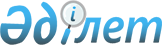 О внесении изменений в решение Уалихановского районного маслихата от 27 декабря 2022 года № 2-25 с "Об утверждении бюджета Уалихановского района Северо-Казахстанской области на 2023-2025 годы"Решение Уалихановского районного маслихата Северо-Казахстанской области от 2 ноября 2023 года № 2-9 с
      Уалихановский районный маслихат РЕШИЛ:
      1. Внести в решение Уалихановского районного маслихата "Об утверждении бюджета Уалихановского района Северо-Казахстанской области на 2023-2025 годы" от 27 декабря 2022 года № 2-25 с следующие изменения:
      пункт 1 изложить в новой редакции: 
       "1. Утвердить бюджет Уалихановского района Северо-Казахстанской области на 2023-2025 годы согласно приложениям 1, 2 и 3 к настоящему решению соответственно, в том числе на 2023 год в следующих объемах:
      1) доходы — 6 975 082,2 тысяч тенге:
      налоговые поступления — 831 487,3 тысяч тенге; 
      неналоговые поступления — 24 028 тысяч тенге; 
      поступления от продажи основного капитала — 8 760 тысяч тенге; поступления трансфертов — 6 110 806,9 тысяч тенге;
      2) затраты — 7 107 593 тысяч тенге;
      3) чистое бюджетное кредитование — 20 347,5 тысяч тенге:
      бюджетные кредиты – 49 082,5 тысяч тенге;
      погашение бюджетных кредитов – 28 735 тысяч тенге;
      4) сальдо по операциям с финансовыми активами — 0 тысяч тенге:
      приобретение финансовых активов – 0 тысяч тенге;
      поступления от продажи финансовых активов государства – 0 тысяч тенге;
      5) дефицит (профицит) бюджета — -152 858,3 тысяч тенге;
      6) финансирование дефицита (использование профицита) бюджета – 152 858,3 тысяч тенге:
      поступление займов – 49 061 тысяч тенге;
      погашение займов – 28 735 тысяч тенге;
      используемые остатки бюджетных средств – 132 532,3 тысяч тенге."; 
      приложение 1, 6 к указанному решению изложить в новой редакции согласно приложению 1, 2 к настоящему решению.
      2. Настоящее решение вводится в действие с 1 января 2023 года. Бюджет Уалихановского района Северо-Казахстанской области на 2023 год  Расходы за счет свободных остатков бюджетных средств, сложившихся на 1 января 2023 года
					© 2012. РГП на ПХВ «Институт законодательства и правовой информации Республики Казахстан» Министерства юстиции Республики Казахстан
				
      Председатель Уалихановского районного маслихата 

М. Абдулов
Приложение 1 к решениюУалихановского районного маслихатаот 2 ноября 2023 года № 2 – 9 сПриложение 1 к решениюУалихановского районного маслихатаот 27 декабря 2022 года № 2-25 c
Категория 
Категория 
Категория 
Наименование
Сумма, тысяч тенге
Класс 
Класс 
Наименование
Сумма, тысяч тенге
Подкласс
Наименование
Сумма, тысяч тенге
1
1
1
2
3
1) Доходы 
6 975 082,2
1
Налоговые поступления
831 487,3
01
Подоходный налог
24 044
1
Корпоративный подоходный налог
17 044
2
Индивидуальный подоходный налог
7 000
03
Социальный налог
489 040,7
1
Социальный налог
489 040,7
04
Налоги на собственность
122 727
1
Налоги на имущество
114 940
3
Земельный налог
2 400
4
Налог на транспортные средства
5 387
05
Внутренние налоги на товары, работы и услуги
180 382,6
2
Акцизы
2 426
3
Поступления за использование природных и других ресурсов
173 334,6
4
Сборы за ведение предпринимательской и профессиональной деятельности
4 622
08
Обязательные платежи, взимаемые за совершение юридически значимых действий и (или) выдачу документов уполномоченными на то государственными органами или должностными лицами
15 293
1
Государственная пошлина
15 293
2
Неналоговые поступления
24 028
01
Доходы от государственной собственности
11 428,9
5
Доходы от аренды имущества, находящегося в государственной собственности
10 900
7
Вознаграждения по кредитам, выданным из государственного бюджета
28,9
9
Прочие доходы от государственной собственности
500
03
Поступления денег от проведения государственных закупок, организуемых государственными учреждениями, финансируемыми из государственного бюджета
455,8
1
Поступления денег от проведения государственных закупок, организуемых государственными учреждениями, финансируемыми из государственного бюджета
455,8
04
Штрафы, пени, санкции, взыскания, налагаемые государственными учреждениями, финансируемыми из государственного бюджета, а также содержащимися и финансируемыми из бюджета (сметы расходов) Национального Банка Республики Казахстан
343,3
1
Штрафы, пени, санкции, взыскания, налагаемые государственными учреждениями, финансируемыми из государственного бюджета, а также содержащимися и финансируемыми из бюджета (сметы расходов) Национального Банка Республики Казахстан, за исключением поступлений от организаций нефтяного сектора, в Фонд компенсации потерпевшим и Фонд поддержки инфраструктуры образования
343,3
06
Прочие неналоговые поступления
11 800
1
Прочие неналоговые поступления
11 800
3
Поступления от продажи основного капитала
8 760
01
Продажа государственного имущества, закрепленного за государственными учреждениями
4 153
1
Продажа государственного имущества, закрепленного за государственными учреждениями
4 153
03
Продажа земли и нематериальных активов
4 607
1
Продажа земли
4 607
4
Поступления трансфертов
6 110 806,9
01
Трансферты из нижестоящих органов государственного управления
1 630,1
3
Трансферты из бюджетов городов районного значения, сел, поселков, сельских округов
1 630,1
02
Трансферты из вышестоящих органов государственного управления
6 109 176,8
2
Трансферты из областного бюджета
6 109 176,8
Функциональная группа
Функциональная группа
Функциональная группа
Наименование
Сумма, тысяч тенге
Администратор бюджетных программ
Администратор бюджетных программ
Наименование
Сумма, тысяч тенге
Программа
Наименование
Сумма, тысяч тенге
1
1
1
2
3
2) Затраты
7 107 593
01
Государственные услуги общего характера
1 444 589,5
112
Аппарат маслихата района (города областного значения)
56 838,8
001
Услуги по обеспечению деятельности маслихата района (города областного значения)
43 648,8
003
Капитальные расходы государственного органа
13 190
122
Аппарат акима района (города областного значения)
209 827,4
001
Услуги по обеспечению деятельности акима района (города областного значения)
195 374
003
Капитальные расходы государственного органа
14 453,4
459
Отдел экономики и финансов района (города областного значения)
1 067
003
Проведение оценки имущества в целях налогообложения
677
010
Приватизация, управление коммунальным имуществом, постприватизационная деятельность и регулирование споров, связанных с этим
390
459
Отдел экономики и финансов района (города областного значения)
366 620,6
001
Услуги по реализации государственной политики в области формирования и развития экономической политики, государственного планирования, исполнения бюджета и управления коммунальной собственностью района (города областного значения)
64 001,4
015
Капитальные расходы государственного органа
1 970,6
113
Целевые текущие трансферты нижестоящим бюджетам
300 648,6
475
Отдел предпринимательства, сельского хозяйства и ветеринарии района (города областного значения)
58 600
001
Услуги по реализации государственной политики на местном уровне в области развития предпринимательства, сельского хозяйства и ветеринарии
49 708
003
Капитальные расходы государственного органа
5 492
113
Целевые текущие трансферты нижестоящим бюджетам
3 400
495
Отдел архитектуры, строительства, жилищно-коммунального хозяйства, пассажирского транспорта и автомобильных дорог района (города областного значения)
751 635,7
001
Услуги по реализации государственной политики на местном уровне в области архитектуры, строительства, жилищно-коммунального хозяйства, пассажирского транспорта и автомобильных дорог 
69 450
003
Капитальные расходы государственного органа
990
113
Целевые текущие трансферты нижестоящим бюджетам
410 228
114
Целевые трансферты на развитие нижестоящим бюджетам
270 967,7
02
Оборона
28 164,2
122
Аппарат акима района (города областного значения)
7 284
005
Мероприятия в рамках исполнения всеобщей воинской обязанности
7 284
122
Аппарат акима района (города областного значения)
20 880,2
006
Предупреждение и ликвидация чрезвычайных ситуаций масштаба района (города областного значения)
1 815
007
Мероприятия по профилактике и тушению степных пожаров районного (городского) масштаба, а также пожаров в населенных пунктах, в которых не созданы органы государственной противопожарной службы
19 065,2
03
Общественный порядок, безопасность, правовая, судебная, уголовно-исполнительная деятельность
28 878,5
495
Отдел архитектуры, строительства, жилищно-коммунального хозяйства, пассажирского транспорта и автомобильных дорог района (города областного значения)
28 878,5
019
Обеспечение безопасности дорожного движения в населенных пунктах
28 878,5
06
Социальная помощь и социальное обеспечение
353 481,3
451
Отдел занятости и социальных программ района (города областного значения)
25 400
005
Государственная адресная социальная помощь
25400
451
Отдел занятости и социальных программ района (города областного значения)
245 940,3
002
Программа занятости
50 262,6
004
Оказание социальной помощи на приобретение топлива специалистам здравоохранения, образования, социального обеспечения, культуры, спорта и ветеринарии в сельской местности в соответствии с законодательством Республики Казахстан
7 409
007
Социальная помощь отдельным категориям нуждающихся граждан по решениям местных представительных органов
42 406,7
010
Материальное обеспечение детей с инвалидностью, воспитывающихся и обучающихся на дому
987
014
Оказание социальной помощи нуждающимся гражданам на дому
70 720
017
Обеспечение нуждающихся лиц с инвалидностью протезно-ортопедическими, сурдотехническими и тифлотехническими средствами, специальными средствами передвижения, обязательными гигиеническими средствами, а также предоставление услуг санаторно-курортного лечения, специалиста жестового языка, индивидуальных помощников в соответствии с индивидуальной программой реабилитации лица с инвалидностью
42 442,5
023
Обеспечение деятельности центров занятости населения
31 712,5
451
Отдел занятости и социальных программ района (города областного значения)
82 141
001
Услуги по реализации государственной политики на местном уровне в области обеспечения занятости и реализации социальных программ для населения
63 236
011
Оплата услуг по зачислению, выплате и доставке пособий и других социальных выплат
977
021
Капитальные расходы государственного органа
7 390
061
Cодействие добровольному переселению лиц для повышения мобильности рабочей силы
10 538
07
Жилищно-коммунальное хозяйство
2 126 349,7
495
Отдел архитектуры, строительства, жилищно-коммунального хозяйства, пассажирского транспорта и автомобильных дорог района (города областного значения)
195 476
007
Проектирование и (или) строительство, реконструкция жилья коммунального жилищного фонда
140 493,7
008
Организация сохранения государственного жилищного фонда
54 972,3
011
Обеспечение жильем отдельных категорий граждан
10
495
Отдел архитектуры, строительства, жилищно-коммунального хозяйства, пассажирского транспорта и автомобильных дорог района (города областного значения)
1 924 373,7
016
Функционирование системы водоснабжения и водоотведения
5 150
026
Организация эксплуатации тепловых сетей, находящихся в коммунальной собственности районов (городов областного значения)
8 105,3
058
Развитие системы водоснабжения и водоотведения в сельских населенных пунктах
1 911 118,4
495
Отдел архитектуры, строительства, жилищно-коммунального хозяйства, пассажирского транспорта и автомобильных дорог района (города областного значения)
6 500
031
Обеспечение санитарии населенных пунктов
6 500
08
Культура, спорт, туризм и информационное пространство
434 346,3
478
Отдел внутренней политики, культуры и развития языков района (города областного значения)
77 668
009
Поддержка культурно-досуговой работы
77 668
495
Отдел архитектуры, строительства, жилищно-коммунального хозяйства, пассажирского транспорта и автомобильных дорог района (города областного значения)
46 106
036
Развитие объектов культуры
46 106
465
Отдел физической культуры и спорта района (города областного значения)
41 676,3
001
Услуги по реализации государственной политики на местном уровне в сфере физической культуры и спорта
23 587
006
Проведение спортивных соревнований на районном (города областного значения) уровне
4 149,1
007
Подготовка и участие членов сборных команд района (города областного значения) по различным видам спорта на областных спортивных соревнованиях
13 940,2
495
Отдел архитектуры, строительства, жилищно-коммунального хозяйства, пассажирского транспорта и автомобильных дорог района (города областного значения)
101 729
021
Развитие объектов спорта
101 729
478
Отдел внутренней политики, культуры и развития языков района (города областного значения)
103 681
005
Услуги по проведению государственной информационной политики 
16 820
007
Функционирование районных (городских) библиотек
86 147
008
Развитие государственного языка и других языков народа Казахстана
714
478
Отдел внутренней политики, культуры и развития языков района (города областного значения)
63 486
001
Услуги по реализации государственной политики на местном уровне в области информации, укрепления государственности и формирования социального оптимизма граждан, развития языков и культуры
35 878
003
Капитальные расходы государственного органа
2000
004
Реализация мероприятий в сфере 
молодежной политики
21 408
032
Капитальные расходы подведомственных государственных учреждений и организаций
4 200
10
Сельское, водное, лесное, рыбное хозяйство, особо охраняемые природные территории, охрана окружающей среды и животного мира, земельные отношения
97 155
495
Отдел архитектуры, строительства, жилищно-коммунального хозяйства, пассажирского транспорта и автомобильных дорог района (города областного значения)
33 726
010
Развитие объектов сельского хозяйства
33 726
463
Отдел земельных отношений района (города областного значения)
23 462
001
Услуги по реализации государственной политики в области регулирования земельных отношений на территории района (города областного значения)
21 652
007
Капитальные расходы государственного органа
1 810
459
Отдел экономики и финансов района (города областного значения)
37 167
099
Реализация мер по оказанию социальной поддержки специалистов
37 167
495
Отдел архитектуры, строительства, жилищно-коммунального хозяйства, пассажирского транспорта и автомобильных дорог района (города областного значения)
2 800
056
Строительство приютов, пунктов временного содержания для животных
2 800
11
Промышленность, архитектурная, градостроительная и строительная деятельность
6 048
495
Отдел архитектуры, строительства, жилищно-коммунального хозяйства, пассажирского транспорта и автомобильных дорог района (города областного значения)
6 048
005
Разработка схем градостроительного развития территории района и генеральных планов населенных пунктов
6 048
12
Транспорт и коммуникации
773 148,2
495
Отдел архитектуры, строительства, жилищно-коммунального хозяйства, пассажирского транспорта и автомобильных дорог района (города областного значения)
768 148,2
023
Обеспечение функционирования автомобильных дорог
30 000
045
Капитальный и средний ремонт автомобильных дорог районного значения и улиц населенных пунктов
738 148,2
495
Отдел архитектуры, строительства, жилищно-коммунального хозяйства, пассажирского транспорта и автомобильных дорог района (города областного значения)
5 000
039
Субсидирование пассажирских перевозок по социально значимым городским (сельским), пригородным и внутрирайонным сообщениям
5 000
13
Прочие
674 910
459
Отдел экономики и финансов района (города областного значения)
9 019
012
Резерв местного исполнительного органа района (города областного значения) 
9 019
495
Отдел архитектуры, строительства, жилищно-коммунального хозяйства, пассажирского транспорта и автомобильных дорог района (города областного значения)
665 891
079
Развитие социальной и инженерной инфраструктуры в сельских населенных пунктах в рамках проекта "Ауыл-Ел бесігі"
665 891
14
Обслуживание долга
28,9
459
Отдел экономики и финансов района (города областного значения)
28,9
021
Обслуживание долга местных исполнительных органовпо выплате вознаграждений и иных платежей позаймам из областного бюджета
28,9
15
Трансферты
1 140 493,4
459
Отдел экономики и финансов района (города областного значения)
1 140 493,4
006
Возврат неиспользованных (недоиспользованных) целевых трансфертов
17,5
024
Целевые текущие трансферты из нижестоящего бюджета на компенсацию потерь вышестоящего бюджета в связи с изменением законодательства
132 764,3
038
Субвенции
1 007 698
054
Возврат сумм неиспользованных (недоиспользованных) целевых трансфертов, выделенных из республиканского бюджета за счет целевого трансферта из Национального фонда Республики Казахстан
13,6
3) Чистое бюджетное кредитование
20 347,5
Бюджетные кредиты
49 082,5
10
Сельское, водное, лесное, рыбное хозяйство, особо охраняемые природные территории, охрана окружающей среды и животного мира, земельные отношения
49 082,5
459
Отдел экономики и финансов района (города областного значения)
49 082,5
018
Бюджетные кредиты для реализации мер социальной поддержки специалистов
49 082,5
Категория 
Категория 
Категория 
Наименование
Сумма, тысяч тенге
Класс 
Класс 
Наименование
Сумма, тысяч тенге
Подкласс
Наименование
Сумма, тысяч тенге
5
Погашение бюджетных кредитов
28 735
01
Погашение бюджетных кредитов
28 735
1
Погашение бюджетных кредитов, выданных из государственного бюджета
28 735
4) Сальдо по операциям с финансовыми активами
0
Приобретение финансовых активов
0
Поступления от продажи финансовых активов государства
0
5) Дефицит (профицит) бюджета
-152 858,3
6) Финансирование дефицита (использование профицита) бюджета
152 858,3
7
Поступление займов
49 061
01
Внутренние государственные займы
49 061
2
Договоры займа
49 061
Функциональная группа
Функциональная группа
Функциональная группа
Наименование
Сумма, тысяч тенге
Администратор бюджетных программ
Администратор бюджетных программ
Наименование
Сумма, тысяч тенге
Программа
Наименование
Сумма, тысяч тенге
16
Погашение займов
28 735
459
Отдел экономики и финансов района (города областного значения)
28 735
005
Погашение долга местного исполнительного органа перед вышестоящим бюджетом
28 735
Категория 
Категория 
Категория 
Наименование
Сумма, тысяч тенге
Класс 
Класс 
Наименование
Сумма, тысяч тенге
Подкласс
Наименование
Сумма, тысяч тенге
8
Используемые остатки бюджетных
средств
132 532,3
01
Остатки бюджетных средств
132 532,3
1
Свободные остатки бюджетных средств
132 532,3Приложение 2 к решениюУалихановского районного маслихатаот 2 ноября 2023 года № 2 – 9 сПриложение 6 к решениюУалихановского районного маслихатаот 27 декабря 2022 года № 2-25 c
Функциональная группа
Функциональная группа
Функциональная группа
Наименование
Сумма, тысяч тенге
Администратор бюджетных программ
Администратор бюджетных программ
Наименование
Сумма, тысяч тенге
Программа
Наименование
Сумма, тысяч тенге
1
1
1
2
3
01
Государственные услуги общего характера
18 293,8
459
Отдел экономики и финансов района (города областного значения)
12 801,8
113
Целевые текущие трансферты нижестоящим бюджетам
12 801,8
475
Отдел предпринимательства, сельского хозяйства и ветеринарии района (города областного значения)
5 492
003
Капитальные расходы государственного органа
5 492
07
Жилищно-коммунальное хозяйство
114 212,6
495
Отдел архитектуры, строительства, жилищно-коммунального хозяйства, пассажирского транспорта и автомобильных дорог района (города областного значения)
114 212,6
007
Проектирование и (или) строительство, реконструкция жилья коммунального жилищного фонда
98 396,6
008
Организация сохранения государственного жилищного фонда
15 816
10
Сельское, водное, лесное, рыбное хозяйство, особо охраняемые природные территории, охрана окружающей среды и животного мира, земельные отношения
21,5
459
Отдел экономики и финансов района (города областного значения)
21,5
018
Бюджетные кредиты для реализации мер социальной поддержки специалистов
21,5
15
Трансферты
4,4
459
Отдел экономики и финансов района (города областного значения)
4,4
006
Возврат неиспользованных (недоиспользованных) целевых трансфертов
3
054
Возврат сумм неиспользованных (недоиспользованных) целевых трансфертов, выделенных из республиканского бюджета за счет целевого трансферта из Национального фонда Республики Казахстан
1,4
Всего 
132 532,3